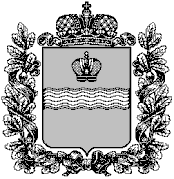 ТЕРРИТОРИАЛЬНАЯ ИЗБИРАТЕЛЬНАЯ КОМИССИЯФЕРЗИКОВСКОГО РАЙОНАРЕШЕНИЕО досрочном прекращении полномочий члена участковой избирательной комиссии №2619 с правом решающего голосаРассмотрев заявление Каргашиной Елены Валентиновны, члена участковой избирательной комиссии №2619 с правом решающего голоса и в соответствии с подпунктом «а» пункта 6 статьи 29 Федерального закона от 12 июня 2002 года № 67-ФЗ «Об основных гарантиях избирательных прав и права на участие в референдуме граждан Российской Федерации», территориальная избирательная комиссия Ферзиковского района РЕШИЛА:1. Освободить  Каргашину Елену Валентиновну от обязанностей члена участковой избирательной комиссии № 2619 с правом решающего голоса.2. Направить настоящее решение в участковую избирательную комиссию № 2619 и разместить на сайте администрации муниципального района «Ферзиковский район».Председатель территориальнойизбирательной комиссии                                              В.В. ПавловСекретарь территориальнойизбирательной комиссии                                              Ю.А. Латаева  20 августа  2015 года                                                                № 289/65-3